Western Australia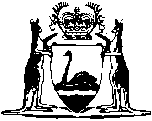 Working with Children (Criminal Record Checking) Act 2004Working with Children (Screening) Regulations 2005Western AustraliaWorking with Children (Screening) Regulations 2005ContentsPart 1 — Preliminary1.	Citation	12.	Commencement	13.	Terms used	1Part 2 — General3A.	Education providers prescribed for Act s. 4	33B.	Conduct review authorities (s. 4)	33C.	Conduct review findings or outcomes — Parliamentary Commissioner Act 1971 (s. 4)	33D.	Conduct review findings or outcomes — Teacher Registration Act 2012 (s. 4)	43E.	Corresponding laws (s. 4)	53F.	Australian Crime Commission is criminal records agency (s. 4)	64.	Exemptions to child-related work (s. 6(3) and (4))	65.	Class 1 offences and Class 2 offences (s. 7)	76.	Designated conduct review authorities (s. 17A(1))	77.	Public authorities that are authorised entities (s. 34F(1))	87A.	Information that may be disclosed to Australian Crime Commission (s. 34G(2))	87B.	Police information may be disclosed to Australian Crime Commission (s. 34I(3))	97C.	Information for application for entry warrant (s. 34V(2)(a))	97D.	Form of entry warrant (s. 34W(3))	97E.	Times at which documents are given (s. 45D(3))	98.	Fees (Sch. 4)	10Part 3 — Transitional arrangementsDivision 1 — General9.	Terms used	1210.	Day from which person to be screened if 2 or more days apply	1211A.	Effect of withdrawal of certain applications	13Division 2 — Persons carrying on child-related businesses and persons employed in certain child-related employment12.	When Act s. 24(b) applies to persons carrying on child-related businesses (Act s. 57(1))	1413.	When Act s. 22(6) and 24(a) apply to child-related employment listed in Act s. 6(1)(a) (Act s. 60(2))	1414.	When Act s. 22(6) and 24(a) apply to child-related employment listed in Act s. 6(1)(b) (Act s. 60(2))	16Division 3 — Exceptions to Division 215.	When Act s. 22(6) and 24 apply to people involved in certain coaching or tuition services (Act s. 57(1) and 60(2))	1616.	When Act s. 22(6) and 24(a) apply to volunteers in child-related employment (Act s. 58(2) and 60(2))	1717.	When Act s. 22(6) and 24(a) apply to ministers of religion in child-related employment (Act s. 59(2))	1918.	When Act s. 22(6) and 24 apply to holders of class F or T driver’s licences in child-related businesses or employment (Act s. 57(1) and 60(2))	1919.	When Act s. 22(6) and 24(a) apply to people in child-related employment in various institutions etc. (Act s. 60(2))	2020.	When Act s. 22(6) and 24(a) apply to people, appointed under various Acts, involved in child-related employment (Act s. 60(2))	2221.	When Act s. 22(4) and 24 apply to people involved in child care services (Act s. 57(1), 60(2) and 61)	2322.	When Act s. 22(6) and 24(b) apply to people involved in placement arrangements under Children and Community Services Act 2004 (Act s. 57(1) and 60(2))	27Schedule 1 — Work which is not “child-related work”Division 1 — Voluntary work carried out by parents1a.	Child care services (Act s. 6(1)(a)(i))	291.	Community kindergartens and educational institutions (Act s. 6(1)(a)(ii) and (iii))	292.	Coaching or private tuition services (Act s. 6(1)(a)(iv))	292a.	Coaching or private tuition services in connection with clubs, associations or movements (Act s. 6(1)(a)(iv))	303.	Accommodation or care of children (Act s. 6(1)(a)(v))	304.	Community child health services (Act s. 6(1)(a)(ix))	305.	Counselling or other support services (Act s. 6(1)(a)(x))	316.	Religious organisations (Act s. 6(1)(a)(xi))	317.	Clubs, associations or movements (Act s. 6(1)(a)(xii))	318.	Children in hospital (Act s. 6(1)(a)(xiii))	318a.	Baby sitting or child minding service (Act s. 6(1)(a)(xiv))	329.	Transport services for children (Act s. 6(1)(a)(xvi))	3210.	School crossing services (Act s. 6(1)(a)(xvii))	3211.	Children’s entertainment or party services (Act s. 6(1)(a)(xviii))	32Division 2 — Other exempt work12.	Child-related work carried out by visitors to the State (Act s. 6(1)(a))	3312a.	Child-related work carried out by police officers (Act s. 6(1)(a)(i), (iii), (iv), (v), (viii), (x), (xii), (xv), (xvii) or (xviii))	3313.	Child-related work carried out by student as part of educational or vocational course of study	3314.	Coaching or private tuition services provided to certain groups (Act s. 6(1)(a)(iv))	3415.	Accommodation or care of children in residence for tertiary education (Act s. 6(1)(a)(v))	3416.	Children’s entertainment or party services (Act s. 6(1)(a)(xviii))	3417.	National events and national tours (Act s. 6(1)(a)(iii), (iv), (v), (x), (xi), (xii), (xiv), (xv), (xvi), (xvii) or (xviii))	34Schedule 2 — Class 1 offencesSchedule 3 — Class 2 offencesSchedule 4 — FeesSchedule 5 — Entry warrantNotesCompilation table	61Other notes	63Defined termsWorking with Children (Criminal Record Checking) Act 2004Working with Children (Screening) Regulations 2005Part 1 — Preliminary1.	Citation		These regulations are the Working with Children (Screening) Regulations 2005.	[Regulation 1 amended: SL 2023/101 r. 4.]2.	Commencement		These regulations come into operation on the same day as the Working with Children (Criminal Record Checking) Act 2004, other than sections 50, 51 and 52, comes into operation.3.	Terms used		In these regulations — 	Australian Crime Commission means the Australian Crime Commission established under the Australian Crime Commission Act 2002 (Commonwealth) section 7;	exempt work means work, described in Schedule 1, to which section 6(1) does not apply;	national event means an event taking place in Western Australia over a specific period of time — 	(a)	that is organised at State, Territory or national level by a recognised body for sporting, educational, religious, cultural, recreational or skill development purposes; and	(b)	in which children from more than one State, Territory or country are participating;	national tour means a tour taking place over a specific period of time — 	(a)	that is organised at State, Territory or national level by a recognised body for sporting, educational, religious, cultural, recreational or skill development purposes; and	(b)	in which children from more than one State, Territory or country are participating; and	(c)	that makes stops at several different venues and locations in Australia, including at least one stop in Western Australia;	Parliamentary Commissioner means the Parliamentary Commissioner for Administrative Investigations appointed under the Parliamentary Commissioner Act 1971;	section means section of the Act;	Teacher Registration Board means the Teacher Registration Board of Western Australia established by the Teacher Registration Act 2012 section 86.	[Regulation 3 amended: Gazette 29 Dec 2006 p. 5876; 30 Nov 2012 p. 5781; 31 Dec 2013 p. 6540-1; SL 2023/101 r. 5.]Part 2 — General3A.	Education providers prescribed for Act s. 4		The following providers of educational or vocational courses are prescribed for the purposes of the definition of education provider paragraph (f) in section 4 — 	(a)	a registered training organisation as defined in the National Vocational Education and Training Regulator Act 2011 (Commonwealth) section 3; 	(b)	a registered higher education provider as defined in the Tertiary Education Quality and Standards Agency Act 2011 (Commonwealth) section 5.	[Regulation 3A inserted: Gazette 24 Jun 2016 p. 2294; amended: SL 2023/101 r. 6.]3B.	Conduct review authorities (s. 4)		The following are prescribed for the purposes of the definition of conduct review authority in section 4 — 	(a)	the Parliamentary Commissioner;	(b)	the Teacher Registration Board.	[Regulation 3B inserted: SL 2023/101 r. 7.]3C.	Conduct review findings or outcomes — Parliamentary Commissioner Act 1971 (s. 4)	(1)	In this regulation — 	employee, of a relevant entity, has the meaning given in the PC Act section 19D;	head of a relevant entity has the meaning given in the PC Act section 19E;	PC Act means the Parliamentary Commissioner Act 1971;	reportable conduct has the meaning given in the PC Act section 19G(1)(a), (b) and (c), (2) and (3);	reportable conviction has the meaning given in the PC Act section 19H but does not include a conviction for an offence referred to in section 19G(1)(d).	(2)	The following are prescribed for the purposes of the definition of conduct review finding or outcome in section 4 — 	(a)	a finding by the head of a relevant entity under the PC Act section 19W(3)(a) of reportable conduct in relation to an employee of the relevant entity;	(b)	a finding by the Parliamentary Commissioner — 	(i)	under the PC Act section 19ZB(4)(a)(i), that the Parliamentary Commissioner is of the opinion that an employee of a relevant entity has engaged in reportable conduct; or	(ii)	under the PC Act section 19ZB(4)(b)(i), that an employee of a relevant entity has a reportable conviction.	[Regulation 3C inserted: SL 2023/101 r. 7.]3D.	Conduct review findings or outcomes — Teacher Registration Act 2012 (s. 4)	(1)	In this regulation — 	registration means registration under the TR Act Part 3;	SAT means the State Administrative Tribunal;	TR Act means the Teacher Registration Act 2012.	(2)	The following are prescribed for the purposes of the definition of conduct review finding or outcome in section 4 — 	(a)	the suspension by a disciplinary committee of the registration of a teacher under the TR Act section 70(1)(d);	(b)	the suspension by the Teacher Registration Board of the registration of a teacher under the TR Act section 80(2)(b);	(c)	the suspension by SAT of the registration of a teacher under — 	(i)	the TR Act section 70(1)(d), as applied by section 84(1)(b)(i) of that Act; or	(ii)	the TR Act section 84(2)(b);	(d)	the disqualification by SAT of a person from applying for registration as a teacher under the TR Act section 84(1)(a)(ii);	(e)	the cancellation by SAT of the registration of a teacher under the TR Act section 84(1)(b)(ii) or (2)(e).	[Regulation 3D inserted: SL 2023/101 r. 7.]3E.	Corresponding laws (s. 4)		The following laws are prescribed for the purposes of the definition of corresponding law in section 4 — 	(a)	the Working with Vulnerable People (Background Checking) Act 2011 (Australian Capital Territory);	(b)	the Child Protection (Working with Children) Act 2012 (New South Wales);	(c)	the Care and Protection of Children Act 2007 (Northern Territory);	(d)	the Working with Children (Risk Management and Screening) Act 2000 (Queensland);	(e)	the Child Safety (Prohibited Persons) Act 2016 (South Australia);	(f)	the Registration to Work with Vulnerable People Act 2013 (Tasmania);	(g)	the Worker Screening Act 2020 (Victoria).	[Regulation 3E inserted: SL 2023/101 r. 7.]3F.	Australian Crime Commission is criminal records agency (s. 4)		The Australian Crime Commission is prescribed for the purposes of the definition of criminal records agency in section 4.	[Regulation 3F inserted: SL 2023/101 r. 7.]4.	Exemptions to child-related work (s. 6(3) and (4))	(1)	For the purposes of section 6(3), section 6(1) applies to work that is carried out on a voluntary basis by a child if — 	(a)	a negative notice or interim negative notice has been issued to the child; and	(b)	the notice is current.	(2)	Subject to subregulations (3) and (4), the work described in Schedule 1 is prescribed for the purposes of section 6(4) as work to which section 6(1) does not apply.	(3)	Subregulation (2) does not apply to the work described in Schedule 1 Division 1 that is carried out on a voluntary basis by a person who is a parent of a child if — 	(a)	a negative notice or interim negative notice has been issued to the person; and	(b)	the notice is current.	(4)	Subregulation (2) does not apply to the work described in Schedule 1 clause 13 that is carried out by a student who is a child if — 	(a)	a negative notice or interim negative notice has been issued to the child; and	(b)	the notice is current.	[Regulation 4 inserted: SL 2023/101 r. 7.]5.	Class 1 offences and Class 2 offences (s. 7)	(1)	For the purposes of section 7(1)(b), an offence against a provision listed in Schedule 2 is a Class 1 offence if the offence complies with any condition specified in that Schedule for that offence.	(2)	For the purposes of section 7(2)(b), an offence against a provision listed in Schedule 3 is a Class 2 offence if the offence complies with any condition specified in that Schedule for that offence.	(3)	For the purposes of Schedules 2 and 3, this subregulation applies to an offence if — 	(a)	the victim of the offence is a child who has reached 14 years of age; and	(b)	the age difference between the victim and the offender does not exceed 5 years.	[Regulation 5 inserted: SL 2023/101 r. 7.]6.	Designated conduct review authorities (s. 17A(1))	(1)	This regulation has effect for the purposes of the definition of designated conduct review authority in section 17A(1).	(2)	The Parliamentary Commissioner is the designated conduct review authority in relation to a conduct review finding or outcome referred to in regulation 3C(2).	(3)	The Teacher Registration Board is the designated conduct review authority in relation to a conduct review finding or outcome referred to in regulation 3D(2).	[Regulation 6 inserted: SL 2023/101 r. 7.]7.	Public authorities that are authorised entities (s. 34F(1))		The following public authorities are prescribed for the purposes of the definition of authorised entity in section 34F(1) — 	(a)	the departments of the Public Service principally assisting in the administration of the following Acts — 	(i)	the Child Care Services Act 2007;	(ii)	the Children and Community Services Act 2004;	(iii)	the Education and Care Services National Law (WA) Act 2012;	(iv)	the Motor Vehicle Drivers Instructors Act 1963;	(v)	the Transport (Road Passenger Services) Act 2018;	(b)	the Australian Health Practitioner Regulation Agency established by the Health Practitioner Regulation National Law (Western Australia) section 23(1);	(c)	the Teacher Registration Board.	[Regulation 7 inserted: SL 2023/101 r. 7.]7A.	Information that may be disclosed to Australian Crime Commission (s. 34G(2))	(1)	In this regulation — 	condition means a condition specified in the Table to section 12(3).	(2)	The following information relating to a negative notice or an interim negative notice is prescribed for the purposes of section 34G(2) — 	(a)	the date of issue and identifying number of the notice;	(b)	whether or not the condition in accordance with which the notice was issued relates to a criminal record.	[Regulation 7A inserted: SL 2023/101 r. 7.]7B.	Police information may be disclosed to Australian Crime Commission (s. 34I(3))		The Australian Crime Commission is prescribed for the purposes of section 34I(3).	[Regulation 7B inserted: SL 2023/101 r. 7.]7C.	Information for application for entry warrant (s. 34V(2)(a))		For the purposes of section 34V(2)(a), the following information is prescribed for an application for an entry warrant — 	(a)	the applicant’s full name and official details;	(b)	the place in relation to which the warrant is sought;	(c)	the authorised purpose for which entry to the place is sought;	(d)	the grounds on which the applicant considers that entry to the place is necessary;	(e)	the time period for which the warrant is required;	(f)	a statement to the best of the applicant’s knowledge about whether an application for an entry warrant for the same place has been made under section 34V(1) within the previous 72 hours and, if so, whether or not a warrant was issued.	[Regulation 7C inserted: SL 2023/101 r. 7.]7D.	Form of entry warrant (s. 34W(3))		For the purposes of section 34W(3), an entry warrant must be in the form set out in Schedule 5.	[Regulation 7D inserted: SL 2023/101 r. 7.]7E.	Times at which documents are given (s. 45D(3))	(1)	For the purposes of section 45D(3) and unless the contrary is proved, subregulations (2) to (6) prescribe the times at which a document is given if it is given by the method referred to in the relevant subregulation.	(2)	A document given to a person by the method described in section 45D(2)(a) is taken to have been given — 	(a)	at the time the document is delivered to the person; or	(b)	if the person refuses to accept that delivery — at the time — 	(i)	the document is placed down in the presence of the person; and	(ii)	the person is told what the document is.	(3)	A document given to a person by the method described in section 45D(2)(b) is taken to have been given at the time the document is left at the person’s last known principal place of residence or ordinary place of business.	(4)	A document given to a person by the method described in section 45D(2)(c) is taken to have been given at the time the document would have been delivered to the person in the ordinary course of post.	(5)	A document given to a person by the method described in section 45D(2)(d) is taken to have been given at the time the document is sent by email to the email address specified by the person.	(6)	A document given to a person by a method described in section 45D(2)(e) is taken to have been given at the time agreed to by the person, if a time was agreed to by the person for giving a document by that method.	[Regulation 7E inserted: SL 2023/101 r. 7.]8.	Fees (Sch. 4)	(1)	The fees set out in Schedule 4 are prescribed in respect of the matters specified in that Schedule.	(2)	The CEO may reduce, waive or refund, in whole or in part, a fee specified in Schedule 4 in a particular case if he or she considers it appropriate to do so in the circumstances of the case.	(3A)	An applicant for an assessment notice is required to pay — 	(a)	the fee specified in Schedule 4 item 1(a) if the applicant is, or is to be, remunerated for carrying out any child-related work; or	(b)	the fee specified in Schedule 4 item 2 if the applicant carries on, or is to carry on, a child-related business,		whether or not the applicant also carries out, or is also to carry out, any child-related work in respect of which the fee specified in Schedule 4 item 1(b) would otherwise be payable.	(3)	The holder of an assessment notice that has been lost, damaged or destroyed may apply to the CEO for a replacement for the assessment notice.	(4)	An application under subregulation (3) is to be — 	(a)	in the approved form; and	(b)	signed by the applicant; and	(c)	accompanied by the fee set out in Schedule 4 item 4.	[Regulation 8 amended: Gazette 1 Jul 2011 p. 2714; SL 2023/101 r. 8.]Part 3 — Transitional arrangementsDivision 1 — General9.	Terms used		A term defined in a provision of Part 6 of the Act has the same meaning in this Part as it does in that provision, unless the contrary intention appears.10.	Day from which person to be screened if 2 or more days apply	(1)	Subject to subregulations (2), (3) and (3a), if a provision of the Act would, but for this regulation, apply to, or in relation to, a person from 2 or more different days then the provision is to apply to, or in relation to, the person from the day that is earliest in time.	(2)	Subject to subregulation (3), if a provision of the Act would, but for this regulation, apply to, or in relation to, a person from 2 or more different days and — 	(a)	one of those days is prescribed under Division 2; and	(b)	one of those days is prescribed under Division 3,		although the person has only one child-related job, then the provision is to apply to, or in relation to, the person from the day which is prescribed under Division 3 that is earliest in time.	(3)	Subject to subregulation (3a), if a provision of the Act would, but for this regulation, apply in relation to a person from 2 or more different days one day of which is prescribed under regulation 16 then the provision is to apply in relation to the person — 	(a)	from the day that is prescribed under regulation 16; or	(b)	from the day that is earliest in time, if the person has more than one child-related job.	(3a)	If a provision of the Act would, but for this regulation, apply to, or in relation to a person, from 2 or more different days and those days are provided under regulations 16 and 22 then the provision is to apply to, or in relation to, the person — 	(a)	from the day that applies under regulation 22; or	(b)	from the day that is earliest in time, if the person has more than one child-related job.	(4)	For the purposes of this regulation — 	child-related job, in relation to a person, means carrying out child-related work — 	(a)	while carrying on one child-related business; or	(b)	under one contract of employment or apprenticeship (whether written or unwritten); or	(c)	on a voluntary basis under one agreement (whether written or unwritten); or	(d)	in his or her capacity as a minister of religion.	[Regulation 10 amended: Gazette 28 Feb 2006 p. 907-8; 8 Jan 2015 p. 81.][11.	Deleted: Gazette 30 Nov 2012 p. 5781.]11A.	Effect of withdrawal of certain applications	(1)	In subregulation (2) — 	application means — 	(a)	an application by a person for an assessment notice, having been required to make the application by a notice given under section 16(3) or 17(3); or	(b)	a notice by a person under section 29(1) or 30 that is treated under section 32(1) as an application for an assessment notice.	(2)	Despite this Part, if an application is withdrawn under section 11(1) and the applicant — 	(a)	carries on a child-related business, then for the purposes of section 57(1), section 24(b) applies to the person from when the application is withdrawn; or	(b)	is employed in child-related employment, then for the purposes of section 58(2), 59(2) or 60(2), sections 22(6) and 24(a) apply to the person from when the application is withdrawn.	[Regulation 11A inserted: Gazette 1 Dec 2006 p. 5298; amended: Gazette 5 Oct 2010 p. 5114; 30 Nov 2012 p. 5781.]Division 2 — Persons carrying on child-related businesses and persons employed in certain child-related employment12.	When Act s. 24(b) applies to persons carrying on child-related businesses (Act s. 57(1))		For the purposes of section 57(1), section 24(b) applies to a person who carries on a child-related business — 	(a)	from when the person starts to carry on the child-related business, if the person is a new operator; and	(b)	from 1 January 2007, if the person is a continuing operator.13.	When Act s. 22(6) and 24(a) apply to child-related employment listed in Act s. 6(1)(a) (Act s. 60(2))	(1)	For the purposes of section 60(2), sections 22(6) and 24(a) apply in relation to a new employee being employed in child-related employment specified in subregulations (3) and (5) — 	(a)	from 1 January 2006; or	(b)	from when the person starts to be so employed,		whichever is later in time.	(2)	For the purposes of section 60(2), sections 22(6) and 24(a) apply in relation to a continuing employee being employed in child-related employment specified in subregulation (3) from 1 January 2011.	(3)	Subregulations (1) and (2) apply in relation to child-related employment — 	[(a)-(f)	deleted]	(g)	referred to in section 6(1)(a)(xvi) in connection with a transport service specifically for children; or	(h)	referred to in section 6(1)(a)(xvii) in connection with a school crossing service, being a service provided to assist children to cross roads on their way to or from school.	(4)	For the purposes of section 60(2), sections 22(6) and 24(a) apply in relation to a continuing employee being employed in child-related employment specified in subregulation (5) from 1 January 2009.	(5)	Subregulations (1) and (4) apply in relation to child-related employment — 	(a)	referred to in section 6(1)(a)(iv) in connection with a coaching or private tuition service; or	(b)	referred to in section 6(1)(a)(v) in connection with an arrangement for the accommodation or care of children, whether in a residential facility or private residence; or	(c)	referred to in section 6(1)(a)(xi) in connection with a religious organisation; or	(d)	referred to in section 6(1)(a)(xii) in connection with a club, association or movement (including of a cultural, recreational or sporting nature and whether incorporated or not) with a significant membership or involvement of children; or	(e)	referred to in section 6(1)(a)(xiv) in connection with a babysitting or childminding service; or	(f)	referred to in section 6(1)(a)(xv) in connection with an overnight camp; or	(g)	referred to in section 6(1)(a)(xviii) in connection with a children’s entertainment or party service.	[Regulation 13 amended: Gazette 7 Dec 2007 p. 5978.]14.	When Act s. 22(6) and 24(a) apply to child-related employment listed in Act s. 6(1)(b) (Act s. 60(2))	(1)	For the purposes of section 60(2), sections 22(6) and 24(a) apply in relation to a new employee being employed in child-related employment referred to in section 6(1)(b) — 	(a)	from 1 January 2006; or	(b)	from when the person starts to be so employed,		whichever is later in time.	(2)	For the purposes of section 60(2), sections 22(6) and 24(a) apply in relation to a continuing employee being employed in child-related employment referred to in section 6(1)(b) from 1 January 2006.Division 3 — Exceptions to Division 215.	When Act s. 22(6) and 24 apply to people involved in certain coaching or tuition services (Act s. 57(1) and 60(2))	(1)	For the purposes of section 57(1), section 24(b) applies to a person who carries on a child-related business specified in subregulation (3) — 	(a)	from 1 January 2008, if the person is a new operator who starts to carry on the business on or after 1 January 2006 but before 1 January 2007; or	(b)	from when the person starts to carry on the business, if the person is a new operator who starts to carry on the business on or after 1 January 2007; or	(c)	from 1 January 2008, if the person is a continuing operator.	(2)	For the purposes of section 60(2), sections 22(6) and 24(a) apply in relation to a person being employed in child-related employment specified in subregulation (3) — 	(a)	from 1 January 2008, if the person is a new employee who starts to be so employed on or after 1 January 2006 but before 1 January 2007; or	(b)	from when the person starts to be so employed, if the person is a new employee who starts to be so employed on or after 1 January 2007.	(3)	Subregulations (1) and (2) apply in relation to child-related work referred to in section 6(1)(a)(iv) in connection with a coaching or private tuition service carried out by — 	(a)	a person who is, or is working for or under the supervision of, a training provider registered under the Vocational Education and Training Act 1996, or a corresponding law of another State or Territory; or	(b)	a person who is employed by, or provides education services for, an education service provider within the meaning of the Education Service Providers (Full Fee Overseas Students) Registration Act 1991.16.	When Act s. 22(6) and 24(a) apply to volunteers in child-related employment (Act s. 58(2) and 60(2))	(1)	For the purposes of section 58(2), sections 22(6) and 24(a) apply in relation to a continuing volunteer being employed in child-related employment — 	(a)	from 1 January 2007, if the person’s employment involves carrying out duties in connection with any child who has not yet attained the age of 8 years; or	(b)	from 1 January 2008, if the person’s employment involves carrying out duties in connection with any child who has attained the age of 8 years but who has not yet attained the age of 13 years; or	(c)	from 1 January 2009, if the person’s employment involves carrying out duties in connection with any child who has attained the age of 13 years but who has not yet attained the age of 18 years.	(2)	For the purposes of section 60(2), sections 22(6) and 24(a) apply in relation to a new employee being employed on a voluntary basis in child-related employment — 	(a)	from when the person starts to be so employed, if the person’s employment involves carrying out duties in connection with any child who has not yet attained the age of 8 years; or	(b)	if the person’s employment involves carrying out duties in connection with any child who has attained the age of 8 years but who has not yet attained the age of 13 years — 	(i)	from 1 January 2008, if the person is a new employee who starts to be so employed on or after 1 January 2006 but before 1 January 2007; or	(ii)	from when the person starts to be so employed, if the person is a new employee who starts to be so employed on or after 1 January 2007;		or	(c)	if the person’s employment involves carrying out duties in connection with any child who has attained the age of 13 years but who has not yet attained the age of 18 years — 	(i)	from 1 January 2009, if the person is a new employee who starts to be so employed on or after 1 January 2006 but before 1 January 2008; or	(ii)	from when the person starts to be so employed, if the person is a new employee who starts to be so employed on or after 1 January 2008.17.	When Act s. 22(6) and 24(a) apply to ministers of religion in child-related employment (Act s. 59(2))		For the purposes of section 59(2), sections 22(6) and 24(a) apply from 1 January 2007 in relation to a person being employed in child-related employment as a continuing minister of religion.18.	When Act s. 22(6) and 24 apply to holders of class F or T driver’s licences in child-related businesses or employment (Act s. 57(1) and 60(2))	(1)	For the purposes of section 57(1), section 24(b) applies to a person who holds a driver’s licence endorsed with extension F or T and who carries on a child-related business referred to in section 6(1)(a)(xvi) in connection with a transport service specifically for children —	(a)	from 1 January 2008, if the person is a new operator who starts to carry on the business on or after 1 January 2006 but before 1 January 2007; or	(b)	from when the person starts to carry on the business, if the person is a new operator who starts to carry on the business on or after 1 January 2007; or	(c)	from 1 January 2008, if the person is a continuing operator.	(2)	For the purposes of section 60(2), sections 22(6) and 24(a) apply in relation to a person who holds a driver’s licence endorsed with extension F or T and who is being employed in child-related employment referred to in section 6(1)(a)(xvi) in connection with a transport service specifically for children —	(a)	from 1 January 2008, if the person is a new employee who starts to be so employed on or after 1 January 2006 but before 1 January 2007; or	(b)	from when the person starts to be so employed, if the person is a new employee who starts to be so employed on or after 1 January 2007; or	(c)	from 1 January 2011, if the person is a continuing employee.	(3)	In this regulation — 	driver’s licence endorsed with extension F or T means a driver’s licence under the Road Traffic (Authorisation to Drive) Act 2008 endorsed with extension F or T, or an equivalent authorisation to drive.	[Regulation 18 amended: Gazette 20 Jun 2008 p. 2707; 8 Jan 2015 p. 82.]19.	When Act s. 22(6) and 24(a) apply to people in child-related employment in various institutions etc. (Act s. 60(2))	(1)	For the purposes of section 60(2), sections 22(6) and 24(a) apply in relation to a new employee being employed in child-related employment specified in subregulations (3), (5) and (7) — 	(a)	from 1 January 2008, if the person is a new employee who starts to be so employed on or after 1 January 2006 but before 1 January 2007; and	(b)	from when the person starts to be so employed, if the person is a new employee who starts to be so employed on or after 1 January 2007.	(2)	For the purposes of section 60(2), sections 22(6) and 24(a) apply in relation to a continuing employee being employed in child-related employment specified in subregulation (3) from 1 January 2011.	(3)	Subregulations (1) and (2) apply in relation to child-related employment — 	(a)	referred to in section 6(1)(a)(ii) in connection with a community kindergarten registered under the School Education Act 1999 Part 5; or	(b)	referred to in section 6(1)(a)(iii) in connection with an educational institution for children; or	[(ba)-(e)	deleted]	(f)	referred to in section 6(1)(a)(xiii) in connection with a ward of a public or private hospital in which children are ordinarily patients.	(4)	For the purposes of section 60(2), sections 22(6) and 24(a) apply in relation to a continuing employee being employed in child-related employment specified in subregulation (5) from 1 January 2009.	(5)	Subregulations (1) and (4) apply in relation to child-related employment — 	(a)	referred to in section 6(1)(a)(viii) in connection with a detention centre, as defined in the Young Offenders Act 1994 section 3; or	(b)	referred to in section 6(1)(a)(ix) in connection with a community child health service; or	(c)	referred to in section 6(1)(a)(x) in connection with a counselling or other support service.	(6)	For the purposes of section 60(2), sections 22(6) and 24(a) apply in relation to a continuing employee being employed in child-related employment specified in subregulation (7) from 1 January 2010.	(7)	Subregulations (1) and (6) apply in relation to child-related employment referred to in section 6(1)(a)(vii) in connection with the performance by an officer, as defined in the Children and Community Services Act 2004 section 3, of a function given to the officer under that Act.	[Regulation 19 amended: Gazette 28 Feb 2006 p. 908; 7 Dec 2007 p. 5979.]20.	When Act s. 22(6) and 24(a) apply to people, appointed under various Acts, involved in child-related employment (Act s. 60(2))	(1)	For the purposes of section 60(2), sections 22(6) and 24(a) apply in relation to a person specified in subregulation (2) who is being employed in child-related employment —	(a)	from 1 January 2008, if the person is a new employee who starts to be so employed on or after 1 January 2006 but before 1 January 2007; or	(b)	from when the person starts to be so employed, if the person is a new employee who starts to be so employed on or after 1 January 2007; or	(c)	from 1 January 2011, if the person is a continuing employee.	(2)	Subregulation (1) applies in relation to a person who is — 	(a)	an employee as defined in the Public Sector Management Act 1994 section 3(1); or	(b)	a member of staff as defined in the Electricity Corporations Act 2005 section 3(1); or	(c)	a member of staff within the meaning of the Water Corporations Act 1995 1; or	(d)	a member of the Police Force of the State; or	(e)	an employee of Gold Corporation, the Mint or GoldCorp, appointed under the Gold Corporation Act 1987.	[Regulation 20 amended: Gazette 8 Jan 2015 p. 82.]21.	When Act s. 22(4) and 24 apply to people involved in child care services (Act s. 57(1), 60(2) and 61)	(1)	For the purpose of section 57(1), section 24(b) applies to a person who starts to carry on a child-related business referred to in section 6(1)(a)(i) in connection with a child care service on or after 1 January 2007, from when the person starts to carry on the business.	(2)	For the purpose of section 57(1), section 24(b) applies to a person who carries on a child-related business referred to in section 6(1)(a)(i) in connection with a child care service before 1 January 2007 and who — 	(a)	immediately before the commencement of the Children and Community Services Act 2004 section 250 was the holder of a licence or a permit issued under the Community Services Act 1972 section 17B 2; or	(b)	holds a licence, or is a managerial officer in relation to a body corporate that holds a licence, under the Children and Community Services Act 2004 Part 8,		from the day that is on or after 1 January 2007 on which the term of the licence or permit expires.	(2a)	For the purpose of section 57(1), section 24(b) applies to a person who carries on a child-related business referred to in section 6(1)(a)(i) in connection with a child care service of a type referred to in the Children and Community Services Act 2004 section 198(1)(c) and who — 	(a)	carried on a service of that type immediately before the commencement of the Children and Community Services Act 2004 section 250 but did not hold a licence or permit issued under the Community Services Act 1972 section 17B 2 relating to the service; and	(b)	immediately before 1 January 2007 does not hold a licence issued under the Children and Community Services Act 2004 Part 8 relating to the service,		from the day that is on or after 1 January 2007 on which a licence relating to the service is issued to the person under that Part.	(3)	Sections 22(4) and 24(a) do not apply in relation to a person who is employed in child-related employment referred to in section 6(1)(a)(i) in connection with a child care service before 1 January 2007 until — 	(a)	in the case of a person who has produced, or given, to a licensee or permit holder — 	(i)	a current criminal record check for the person under the Community Services (Child Care) Regulations 1988 regulation 37A(1) 2; or	(ii)	a copy of a current criminal record check for the person under the Community Services (Outside School Hours Care) Regulations 2002 regulation 42(1) 2,		the day that — 	(iii)	is on or after 1 January 2007; and	(iv)	is 2 years after the day on which a check or copy was produced, or given, to the licensee or permit holder;		or	(b)	in the case of a person who has before 1 January 2007 given a licensee a copy of a current criminal record check under the Child Care Services (Child Care) Regulations 2006 3 regulation 28(1) 4 or the Children and Community Services (Outside School Hours Care) Regulations 2006 regulation 27(1) 5, the day that — 	(i)	is on or after 1 January 2007; and	(ii)	is 2 years after the day on which the copy was given to the licensee;		or	(c)	in the case of a person who is the subject of a criminal record check provided by a licensee under the Child Care Services (Child Care) Regulations 2006 regulation 11(3) or 12(3) or (4) 3, the day that — 	(i)	is on or after 1 January 2007; and	(ii)	is the day on which the term of the licence of the licensee expires;		or	(d)	in the case of a person who — 	(i)	is the subject of a criminal record check provided by a licensee under the Children and Community Services (Family Day Care) Regulations 2006 regulation 11(3)(a) 6; or	(ii)	is to be taken to have been appointed to act in place of the licensee with the approval of the CEO under the Children and Community Services (Family Day Care) Regulations 2006 regulation 11(7) 6,		the day that — 	(iii)	is on or after 1 January 2007; and	(iv)	is the day on which the term of the licence of the licensee expires;		or	(e)	in the case of a person who is the subject of a criminal record check provided by a licensee under the Children and Community Services (Outside School Hours Care) Regulations 2006 regulation 12(3) or 13(3) or (4) 5, the day that — 	(i)	is on or after 1 January 2007; and	(ii)	is the day on which the term of the licence of the licensee expires;		or	(f)	in the case of a person who — 	(i)	is the subject of a criminal record check provided by a licensee under the Children and Community Services (Outside School Hours Family Day Care) Regulations 2006 regulation 12(3)(a) 7; or	(ii)	is to be taken to have been appointed to act in place of the licensee with the approval of the CEO under the Children and Community Services (Outside School Hours Family Day Care) Regulations 2006 regulation 12(7) 7,		the day that is on or after 1 January 2007 on which the term of a licence of the licensee expires; or	(g)	in the case of a person who is employed by a person who carries on a child-related business referred to in section 6(1)(a)(i) in connection with a child care service of a type referred to in the Children and Community Services Act 2004 section 198(1)(c) (the employer), if the employer — 	(i)	carried on a service of that type immediately before the commencement of the Children and Community Services Act 2004 section 250 but did not hold a licence or permit issued under the Community Services Act 1972 section 17B 2 relating to the service; and	(ii)	immediately before 1 January 2007 does not hold a licence issued under the Children and Community Services Act 2004 Part 8 relating to the service,		the day that is on or after 1 January 2007 on which a licence relating to the service is issued to the employer under that Part.	(4)	Sections 22(4) and 24(a) do not apply in relation to a person who starts to be employed in child-related employment referred to in section 6(1)(a)(i) in connection with a child care service on or after 1 January 2007, until the person starts to be so employed.	(5)	Sections 22(4) and 24(a) do not apply in relation to a person who is employed in child-related employment referred to in section 6(1)(a)(i) in connection with a child care service before 1 January 2007 until, in the case of a person who has not been the subject of a criminal record check before 1 January 2007 under the Community Services Act 1972 2 or the Children and Community Services Act 2004, the day that is on or after 1 January 2009.	[Regulation 21 inserted: Gazette 28 Feb 2006 p. 908-10; amended: Gazette 1 Mar 2006 p. 940; 1 Dec 2006 p. 5298-300; 7 Dec 2007 p. 5979-80.]22.	When Act s. 22(6) and 24(b) apply to people involved in placement arrangements under Children and Community Services Act 2004 (Act s. 57(1) and 60(2))	(1)	For the purpose of section 57(1), section 24(b) applies to a person who carries on a child-related business referred to in section 6(1)(a)(vi) in connection with a placement arrangement under the Children and Community Services Act 2004 — 	(a)	from 1 January 2008, if the person starts to carry on the business before 1 January 2007; or	(b)	from when the person starts to carry on the business, if the person starts to carry on the business on or after 1 January 2007.	(2)	For the purpose of section 60(2), sections 22(6) and 24(b) apply in relation to a person who is being employed in child-related employment referred to in section 6(1)(a)(vi) in connection with a placement arrangement under the Children and Community Services Act 2004 —	(a)	from 1 January 2008, if the person starts to be employed in the employment before 1 January 2007; or	(b)	from when the person starts to be employed in the employment, if the person starts to be so employed on or after 1 January 2007.	[Regulation 22 inserted: Gazette 28 Feb 2006 p. 910-11.][23.	Deleted: Gazette 30 Nov 2012 p. 5781.]Schedule 1 — Work which is not “child-related work”[r. 4]Division 1 — Voluntary work carried out by parents1a.	Child care services (Act s. 6(1)(a)(i))		Work —	(a)	referred to in section 6(1)(a)(i) in connection with a child care service; and	(b)	carried out on a voluntary basis by a parent of a child —	(i)	to whom the service is being provided; or	(ii)	who is enrolled for, or otherwise ordinarily is provided with, the service.	[Clause 1a inserted: Gazette 28 Feb 2006 p. 911.]1.	Community kindergartens and educational institutions (Act s. 6(1)(a)(ii) and (iii))		Work — 	(a)	referred to in section 6(1)(a)(ii) or (iii) in connection with —	(i)	a community kindergarten registered under the School Education Act 1999 Part 5; or	(ii)	an educational institution for children;		and	(b)	carried out on a voluntary basis by a parent of a child who is enrolled at the kindergarten or educational institution.2.	Coaching or private tuition services (Act s. 6(1)(a)(iv))		Work — 	(a)	referred to in section 6(1)(a)(iv) in connection with a coaching or private tuition service; and	(b)	carried out on a voluntary basis by a parent of a child, to whom the service is being provided, in connection with an activity in which the child is participating, or ordinarily participates.2a.	Coaching or private tuition services in connection with clubs, associations or movements (Act s. 6(1)(a)(iv))		Work — 	(a)	referred to in section 6(1)(a)(iv) in connection with a coaching or private tuition service; and	(b)	carried out in connection with a club, association or movement (including of a cultural, recreational or sporting nature and whether incorporated or not) with a significant membership or involvement of children; and	(c)	carried out on a voluntary basis by a parent of a child who is involved, or is ordinarily involved in some, or all, of the activities of the club, association or movement.	[Clause 2a inserted: Gazette 7 Dec 2007 p. 5980.]3.	Accommodation or care of children (Act s. 6(1)(a)(v))		Work — 	(a)	referred to in section 6(1)(a)(v) in connection with an arrangement for the accommodation or care of children, whether in a residential facility or private residence; and	(b)	carried out on a voluntary basis by a parent of a child in connection with an activity in which the child is participating, or ordinarily participates.4.	Community child health services (Act s. 6(1)(a)(ix))		Work — 	(a)	referred to in section 6(1)(a)(ix) in connection with a community child health service; and	(b)	carried out on a voluntary basis by a parent of a child, to whom the service is being provided, in connection with an activity in which the child is participating, or ordinarily participates.5.	Counselling or other support services (Act s. 6(1)(a)(x))		Work — 	(a)	referred to in section 6(1)(a)(x) in connection with a counselling or other support service; and	(b)	carried out on a voluntary basis by a parent of a child, to whom the service is being provided, in connection with an activity in which the child is participating, or ordinarily participates.6.	Religious organisations (Act s. 6(1)(a)(xi))		Work — 	(a)	referred to in section 6(1)(a)(xi) in connection with a religious organisation; and	(b)	carried out on a voluntary basis by a parent of a child in connection with an activity in which the child is participating, or ordinarily participates.7.	Clubs, associations or movements (Act s. 6(1)(a)(xii))		Work — 	(a)	referred to in section 6(1)(a)(xii) in connection with a club, association or movement (including of a cultural, recreational or sporting nature and whether incorporated or not) with a significant membership or involvement of children; and	(b)	carried out on a voluntary basis by a parent of a child who is involved, or is ordinarily involved in some, or all, of the activities of the club, association or movement.8.	Children in hospital (Act s. 6(1)(a)(xiii))		Work — 	(a)	referred to in section 6(1)(a)(xiii) in connection with a ward of a public or private hospital in which children are ordinarily patients; and	(b)	carried out on a voluntary basis by a parent of a child in connection with an activity in which the child is participating or ordinarily participates.8a.	Baby sitting or child minding service (Act s. 6(1)(a)(xiv))		Work — 	(a)	referred to in section 6(1)(a)(xiv) in connection with a baby sitting or child minding service; and	(b)	carried out on a voluntary basis by a parent of a child, to whom the service is being provided, in connection with an activity in which the child is participating, or ordinarily participates.	[Clause 8a inserted: Gazette 1 Dec 2006 p. 5300.]9.	Transport services for children (Act s. 6(1)(a)(xvi))		Work — 	(a)	referred to in section 6(1)(a)(xvi) in connection with a transport service specifically for children; and	(b)	carried out on a voluntary basis by a parent of a child who is a passenger on the transport service, or is ordinarily a passenger on the transport service.10.	School crossing services (Act s. 6(1)(a)(xvii))		Work — 	(a)	referred to in section 6(1)(a)(xvii) in connection with a school crossing service, being a service provided to assist children to cross roads on their way to or from school; and	(b)	carried out on a voluntary basis by a parent of a child who is enrolled at the school.11.	Children’s entertainment or party services (Act s. 6(1)(a)(xviii))		Work — 	(a)	referred to in section 6(1)(a)(xviii) in connection with a children’s entertainment or party service; and	(b)	carried out on a voluntary basis by a parent of a child in connection with an activity in which the child is participating, or ordinarily participates.Division 2 — Other exempt work12.	Child-related work carried out by visitors to the State (Act s. 6(1)(a))		Work referred to in section 6(1)(a) carried out by a person — 	(a)	who — 	(i)	is not ordinarily resident in the State; and	(ii)	has not carried out exempt work under item 17 within the period of 12 months before this work is, or is proposed to be, carried out;		and	(b)	during the period of 2 weeks after the person arrives in the State; and	(c)	that does not exceed, in total, a period of 2 weeks in any period of 12 months.	[Clause 12 amended: Gazette 31 Dec 2013 p. 6541.]12a.	Child-related work carried out by police officers (Act s. 6(1)(a)(i), (iii), (iv), (v), (viii), (x), (xii), (xv), (xvii) or (xviii))		Work referred to in section 6(1)(a)(i), (iii), (iv), (v), (viii), (x), (xii), (xv), (xvii) or (xviii) carried out by a person appointed under the Police Act 1892 Part I to be a member of the Police Force of Western Australia in the course of performing his or her functions as such a member.	[Clause 12a inserted: Gazette 1 Dec 2006 p. 5300-1; amended: Gazette 7 Dec 2007 p. 5980.]13.	Child-related work carried out by student as part of educational or vocational course of study		Work referred to in section 6(1)(a) carried out without remuneration, as part of his or her educational or vocational course of study, by a student who is a child.	[Clause 13 inserted: Gazette 1 Jul 2011 p. 2714.]14.	Coaching or private tuition services provided to certain groups (Act s. 6(1)(a)(iv))		Work referred to in section 6(1)(a)(iv) in connection with a coaching or private tuition service provided to a class of 2 or more persons, unless that class is provided primarily for children.	[Clause 14 amended: Gazette 31 Dec 2013 p. 6541.]15.	Accommodation or care of children in residence for tertiary education (Act s. 6(1)(a)(v))		Work referred to in section 6(1)(a)(v) in connection with an arrangement for the accommodation or care of children in a residential facility connected to, or used predominantly by students of, a university or other institution of tertiary education.16.	Children’s entertainment or party services (Act s. 6(1)(a)(xviii))		Work referred to in section 6(1)(a)(xviii) in connection with a children’s entertainment or party service — 	(a)	that is a performance open to the general public not involving physical contact with children, whether on the payment of a fee or otherwise; or	(b)	that provides equipment, food or a venue, and no other children’s entertainment or party service.17.	National events and national tours (Act s. 6(1)(a)(iii), (iv), (v), (x), (xi), (xii), (xiv), (xv), (xvi), (xvii) or (xviii))		Work referred to in section 6(1)(a)(iii), (iv), (v), (x), (xi), (xii), (xiv), (xv), (xvi), (xvii) or (xviii) carried out in connection with a national event or a national tour by a person — 	(a)	who — 	(i)	is not ordinarily resident in the State; and	(ii)	has not carried out exempt work under this clause or clause 12 within the period of 12 months before this work is, or is proposed to be, carried out;		and	(b)	during one period that does not exceed 30 days in any period of 12 months.	[Clause 17 inserted: Gazette 31 Dec 2013 p. 6541.]Schedule 2 — Class 1 offences[r. 5(1)]	[Heading inserted: SL 2023/101 r. 9.]	[Schedule 2 inserted: SL 2023/101 r. 9.]Schedule 3 — Class 2 offences[r. 5(2)]	[Heading inserted: SL 2023/101 r. 9.]	[Schedule 3 inserted: SL 2023/101 r. 9.]Schedule 4 — Fees[r. 8]	[Heading amended: SL 2023/101 r. 10.]	[Schedule 4 (formerly Schedule 3) amended: Gazette 1 Jul 2011 p. 2714; 29 Jun 2012 p. 2930; 28 Jun 2013 p. 2748; 27 Jun 2014 p. 2312; 26 Jun 2015 p. 2237-8; 24 Jun 2016 p. 2294; 23 Jun 2017 p. 3175; 22 Jun 2018 p. 2178; 28 Jun 2019 p. 2479; renumbered as Schedule 4: SL 2023/101 r. 10.]Schedule 5 — Entry warrant[r. 7D]	[Heading inserted: SL 2023/101 r. 11.]	[Schedule 5 inserted: SL 2023/101 r. 11.]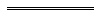 NotesThis is a compilation of the Working with Children (Screening) Regulations 2005 and includes amendments made by other written laws. For provisions that have come into operation, and for information about any reprints, see the compilation table.Compilation tableOther notes1	Formerly referred to the Water Corporation Act 1995, the short title of which was changed to the Water Corporations Act 1995 by the Water Services Legislation Amendment and Repeal Act 2012 s. 112. The reference was changed under the Reprints Act 1984 s. 7(3)(gb).2	The Community Services Act 1972, Community Services (Child Care) Regulations 1988 and Community Services (Outside School Hours Care) Regulations 2002 were repealed by the Children and Community Services Act 2004 s. 250.3	Formerly referred to the Children and Community Services (Child Care) Regulations 2006, the citation of which was changed to the Child Care Services (Child Care) Regulations 2006 by the Children and Community Services (Child Care) Amendment Regulations 2007 r. 3. The reference was changed under the Reprints Act 1984 s. 7(3)(gb).4	The Child Care Services (Child Care) Regulations 2006 r. 28 was deleted in Gazette 6 Jan 2012 p. 19. 5	The citation of the Children and Community Services (Outside School Hours Care) Regulations 2006 was changed to the Child Care Services (Outside School Hours Care) Regulations 2006 by the Children and Community Services (Family Day Care) Amendment Regulations 2007 in Gazette 7 Aug 2007 p. 4037. The regulations were repealed by the Child Care Services (Repeals) Regulations 2012 in Gazette 5 Mar 2013 p. 1114.6	The citation of the Children and Community Services (Family Day Care) Regulations 2006 was changed to the Child Care Services (Family Day Care) Regulations 2006 by the Children and Community Services (Family Day Care) Amendment Regulations 2007 in Gazette 7 Aug 2007 p. 4034. The regulations were repealed by the Child Care Services (Repeals) Regulations 2012 in Gazette 5 Mar 2013 p. 1113.7	The citation of the Children and Community Services (Outside School Hours Care Family Day Care) Regulations 2006 was changed to the Child Care Services (Outside School Hours Care Family Day Care) Regulations 2006 by the Children and Community Services (Family Day Care) Amendment Regulations 2007 in Gazette 7 Aug 2007 p. 4041. The regulations were repealed by the Child Care Services (Repeals) Regulations 2012 in Gazette 5 Mar 2013 p. 1114.8	Now known as the Working with Children (Screening) Regulations 2005; citation changed (see note under r. 1).Defined terms[This is a list of terms defined and the provisions where they are defined.  The list is not part of the law.]Defined term	Provision(s)application	11A(1)Australian Crime Commission	3child-related job	10(4)condition	7A(1)driver’s licence endorsed with extension F or T	18(3)employee	3C(1)employer	21(3)exempt work	3head of a relevant entity	3C(1)national event	3national tour	3Parliamentary Commissioner	3PC Act	3C(1)registration	3D(1)reportable conduct	3C(1)reportable conviction	3C(1)SAT	3D(1)section	3Teacher Registration Board	3TR Act	3D(1)ProvisionDescription of offenceConditionOffences under The Criminal Code set out in the Schedule to the Criminal Code Act 1995 (Commonwealth)Offences under The Criminal Code set out in the Schedule to the Criminal Code Act 1995 (Commonwealth)Offences under The Criminal Code set out in the Schedule to the Criminal Code Act 1995 (Commonwealth)s. 71.2(1)Murder of a UN or associated personThe victim is a childs. 71.4(1)Intentionally causing serious harm to a UN or associated personThe victim is a childs. 71.8(1)Unlawful sexual penetration of a UN or associated personThe victim is a child and regulation 5(3) does not apply to the offences. 71.9(1)Kidnapping a UN or associated personThe victim is a child and the offence is committed by a person other than a relative of the childs. 72.3(1)Intentionally deliver, place, discharge or detonate a deviceThe victim, or intended victim, is a childs. 101.1(1)Terrorist actsThe offence causes serious physical harm to a child or causes a child’s deaths. 115.1(1)Murder of an Australian citizen or a resident of AustraliaThe victim is a childs. 115.3(1)Intentionally causing serious harm to an Australian citizen or a resident of AustraliaThe victim is a childs. 268.3Genocide by killingAt least 1 of the victims is a childs. 268.4(1)Genocide by causing serious bodily or mental harmAt least 1 of the victims is a child s. 268.5(1)Genocide by deliberately inflicting conditions of life calculated to bring about physical destructionAt least 1 of the victims is a childs. 268.6Genocide by imposing measures intended to prevent birthsAt least 1 of the victims is a childs. 268.7(1)Genocide by forcibly transferring childrens. 268.8Crime against humanity — murderAt least 1 of the victims is a childs. 268.9(1)Crime against humanity — exterminationAt least 1 of the victims is a childs. 268.13Crime against humanity — tortureAt least 1 of the victims is a child s. 268.14(1) or (2)Crime against humanity — rapeThe victim is a child s. 268.15(1)Crime against humanity — sexual slaveryThe victim is a child s. 268.16(1)Crime against humanity — enforced prostitution At least 1 of the victims is a child s. 268.17(1)Crime against humanity — forced pregnancy At least 1 of the victims is a childs. 268.18(1)Crime against humanity — enforced sterilisationAt least 1 of the victims is a child s. 268.19(1)Crime against humanity — sexual violenceAt least 1 of the victims is a childs. 268.23Crime against humanity — other inhumane actAt least 1 of the victims is a childs. 268.24(1)War crime — wilful killing At least 1 of the victims is a child s. 268.25(1)War crime — torture At least 1 of the victims is a child s. 268.47(1)War crime — mutilation causing death At least 1 of the victims is a childs. 268.47(2)War crime — mutilation At least 1 of the victims is a childs. 268.48(1)War crime — medical or scientific experiment causing deathAt least 1 of the victims is a childs. 268.48(2)War crime — medical or scientific experimentsAt least 1 of the victims is a child s. 268.49(1)War crime — treacherously killingAt least 1 of the victims is a child s. 268.55War crime — employing poison or poisoned weaponsAt least 1 of the victims is a childs. 268.56War crime — employing prohibited gases, liquids, materials or devices At least 1 of the victims is a childs. 268.59(1) or (2)War crime — rape The victim is a child s. 268.60(1)War crime — sexual slaveryThe victim is a child s. 268.61(1)War crime — enforced prostitutionAt least 1 of the victims is a childs. 268.62(1)War crime — forced pregnancyAt least 1 of the victims is a childs. 268.63(1)War crime — enforced sterilisationAt least 1 of the victims is a child s. 268.64(1)War crime — sexual violenceAt least 1 of the victims is a child s. 268.70(1)War crime — murderAt least 1 of the victims is a childs. 268.71(1)War crime — mutilation causing death At least 1 of the victims is a childs. 268.71(2)War crime — mutilationAt least 1 of the victims is a childs. 268.73(1)War crime — tortureAt least 1 of the victims is a childs. 268.76(2)War crime — execution without due processAt least 1 of the victims is a childs. 268.82(1) or (2)War crime — rape The victim is a child s. 268.83(1)War crime — sexual slaveryThe victim is a child s. 268.84(1)War crime — enforced prostitutionAt least 1 of the victims is a child s. 268.85(1)War crime — forced pregnancyAt least 1 of the victims is a childs. 268.86(1)War crime — enforced sterilisationAt least 1 of the victims is a childs. 268.87(1)War crime — sexual violenceAt least 1 of the victims is a childs. 268.90(1)War crime — treacherously killingAt least 1 of the victims is a childs. 268.92(1)War crime — mutilation causing death At least 1 of the victims is a childs. 268.92(2)War crime — mutilation At least 1 of the victims is a child s. 268.93(1)War crime — medical or scientific experiment causing deathAt least 1 of the victims is a childs. 268.93(2)War crime — medical or scientific experimentsAt least 1 of the victims is a childs. 268.96(1)War crime — removal of blood, tissue or organs for transplantationAt least 1 of the victims is a childs. 271.4(1) or (2)Trafficking in childrens. 271.7Domestic trafficking in childrens. 271.7B(1) or (2)Organ trafficking — entry into and exit from AustraliaThe victim is a child s. 271.7C(1)Organ trafficking — aggravated offenceThe victim is a child s. 271.7DDomestic organ traffickingThe victim is a child s. 271.7E(1)Domestic organ trafficking — aggravated offenceThe victim is a childs. 272.8(1)Sexual intercourse with child outside AustraliaRegulation 5(3) does not apply to the offences. 272.8(2)Causing child to engage in sexual intercourse in presence of offender outside AustraliaRegulation 5(3) does not apply to the offences. 272.9(1) or (2)Sexual activity (other than sexual intercourse) with child outside AustraliaRegulation 5(3) does not apply to the offences. 272.10(1)Aggravated offence — sexual intercourse or other sexual activity with child outside Australias. 272.11(1)Persistent sexual abuse of child outside AustraliaRegulation 5(3) does not apply to the offences. 272.12(1) or (2)Sexual intercourse with young person outside Australia — offender in position of trust or authoritys. 272.13(1) or (2)Sexual activity (other than sexual intercourse) with young person outside Australia — offender in position of trust or authoritys. 272.14(1)Procuring child to engage in sexual activity outside AustraliaRegulation 5(3) does not apply to the offences. 272.15(1)“Grooming” child to engage in sexual activity outside Australias. 272.15A(1)“Grooming” person to make it easier to engage in sexual activity with a child outside Australias. 272.18(1)Benefiting from offence against Division 272s. 272.19(1)Encouraging offence against Division 272s. 272.20(1) or (2)Preparing for or planning offence against Division 272s. 273.5 (repealed)Possessing, controlling, producing, distributing or obtaining child pornography material outside Australias. 273.6(1)Possessing, controlling, producing, distributing or obtaining child abuse material outside Australias. 273.7(1)Aggravated offence — offence against s. 273.6 involving conduct on 3 or more occasions and 2 or more peoples. 273A.1Possession of child-like sex dolls etcs. 274.2(1) or (2)TortureThe victim is a child s. 471.16(1) or (2) (repealed)Using a postal or similar service for child pornography materials. 471.17 (repealed)Possessing, controlling, producing, supplying or obtaining child pornography material for use through a postal or similar services. 471.19(1) or (2)Using a postal or similar service for child abuse materials. 471.20(1)Possessing, controlling, producing, supplying or obtaining child abuse material for use through a postal or similar services. 471.22(1)Aggravated offence — offence against s. 471.19 or 471.20 involving conduct on 3 or more occasions and 2 or more peoples. 471.24(1), (2) or (3)Using a postal or similar service to procure children under 16s. 471.25(1), (2) or (3)Using a postal or similar service to “groom” children under 16 s. 471.25A(1), (2) or (3)Using a postal or similar service to “groom” another person to make it easier to procure children under 16 s. 471.26(1)Using a postal or similar service to send indecent material to child under 16Regulation 5(3) does not apply to the offences. 474.19 (repealed)Using a carriage service for child pornography materials. 474.20 (repealed)Possessing, controlling, producing, supplying or obtaining child pornography material for use through a carriage services. 474.22(1)Using a carriage service for child abuse materials. 474.22A(1)Possessing or controlling child abuse material obtained or accessed using a carriage serviceRegulation 5(3) does not apply to the offences. 474.23(1)Possessing, controlling, producing, supplying or obtaining child abuse material for use through a carriage services. 474.23A(1)Conduct for the purposes of electronic service used for child abuse materials. 474.24A(1)Aggravated offence — offence against s. 474.22, 474.22A or 474.23 involving conduct on 3 or more occasions and 2 or more people s. 474.25A(1)Engaging in sexual activity with child under 16 using a carriage serviceRegulation 5(3) does not apply to the offences. 474.25A(2)Causing child under 16 to engage in sexual activity using a carriage services. 474.25B(1)Aggravated offence — using a carriage service for sexual activity with child under 16s. 474.25CUsing a carriage service to prepare or plan to cause harm to, engage in sexual activity with, or procure for sexual activity, children under 16s. 474.26(1), (2) or (3)Using a carriage service to procure children under 16s. 474.27(1), (2) or (3)Using a carriage service to “groom” children under 16s. 474.27AA(1), (2) or (3)Using a carriage service to “groom” another person to make it easier to procure children under 16s. 474.27A(1)Using a carriage service to transmit indecent communication to child under 16Regulation 5(3) does not apply to the offenceOffences under the Crimes Act 1914 (Commonwealth)Offences under the Crimes Act 1914 (Commonwealth)Offences under the Crimes Act 1914 (Commonwealth)s. 50BA (repealed)Sexual intercourse with child under 16Regulation 5(3) does not apply to the offences. 50BB (repealed)Inducing child under 16 to engage in sexual intercourseRegulation 5(3) does not apply to the offences. 50BC (repealed)Sexual conduct involving child under 16Regulation 5(3) does not apply to the offences. 50BD (repealed)Inducing child under 16 to be involved in sexual conductRegulation 5(3) does not apply to the offences. 50DA (repealed)Benefiting from offence against Part IIIAs. 50DB (repealed)Encouraging offence against Part IIIAOffences under the Crimes (Internationally Protected Persons) Act 1976 (Commonwealth)Offences under the Crimes (Internationally Protected Persons) Act 1976 (Commonwealth)Offences under the Crimes (Internationally Protected Persons) Act 1976 (Commonwealth)s. 8(1)Murder of an internationally protected personThe victim is a childs. 8(1)Kidnapping of an internationally protected personThe victim is a child and the offence is committed by a person other than a relative of the childOffences under the Customs Act 1901 (Commonwealth)Offences under the Customs Act 1901 (Commonwealth)Offences under the Customs Act 1901 (Commonwealth)s. 233BAB(5) or (6)Special offence relating to tier 2 goodsThe offence involves goods that are items of child pornography or child abuse materialProvisionDescription of offenceConditionOffences under The Criminal Code set out in the Schedule to the Criminal Code Act 1995 (Commonwealth)Offences under The Criminal Code set out in the Schedule to the Criminal Code Act 1995 (Commonwealth)Offences under The Criminal Code set out in the Schedule to the Criminal Code Act 1995 (Commonwealth)s. 71.2(1)Murder of a UN or associated personThe victim is not a childs. 71.3(1)Manslaughter of a UN or associated persons. 71.4(1)Intentionally causing serious harm to a UN or associated personThe victim is not a childs. 71.5(1)Recklessly causing serious harm to a UN or associated persons. 71.8(1)Unlawful sexual penetration of a UN or associated personThe victim is not a child, or the victim is a child and regulation 5(3) applies to the offences. 71.9(1)Kidnapping a UN or associated personThe victim is not a child, or the victim is a child and the offence is committed by a person who is a relative of the childs. 72.3(1)Intentionally deliver, place, discharge or detonate a deviceThe victim, or intended victim, is not a childs. 73.1(1)People smugglings. 73.2(1)Aggravated offence of people smuggling (danger of death or serious harm)s. 73.3(1)Aggravated offence of people smuggling (at least 5 people)s. 73.3A(1)Supporting the offence of people smugglings. 80.1(1) or (2)Treasons. 101.1(1)Terrorist actsNone of the victims is a child, or a victim is a child but the offence does not cause serious physical harm to the child or cause the child’s deaths. 115.1(1)Murder of an Australian citizen or a resident of AustraliaThe victim is not a childs. 115.2(1)Manslaughter of an Australian citizen or a resident of Australias. 115.3(1)Intentionally causing serious harm to an Australian citizen or a resident of AustraliaThe victim is not a childs. 115.4(1)Recklessly causing serious harm to an Australian citizen or a resident of Australias. 268.3Genocide by killingNone of the victims is a childs. 268.4(1)Genocide by causing serious bodily or mental harmNone of the victims is a child s. 268.5(1)Genocide by deliberately inflicting conditions of life calculated to bring about physical destructionNone of the victims is a childs. 268.6Genocide by imposing measures intended to prevent birthsNone of the victims is a childs. 268.8Crime against humanity — murderNone of the victims is a childs. 268.9(1)Crime against humanity —exterminationNone of the victims is a childs. 268.10(1)Crime against humanity — enslavements. 268.11(1)Crime against humanity — deportation or forcible transfer of populations. 268.12(1)Crime against humanity — imprisonment or other severe deprivation of physical libertys. 268.13Crime against humanity — tortureNone of the victims is a childs. 268.14(1) or (2)Crime against humanity — rapeThe victim is not a childs. 268.15(1)Crime against humanity — sexual slaveryThe victim is not a childs. 268.16(1)Crime against humanity — enforced prostitutionNone of the victims is a childs. 268.17(1)Crime against humanity — forced pregnancyNone of the victims is a childs. 268.18(1)Crime against humanity — enforced sterilisationNone of the victims is a childs. 268.19(1)Crime against humanity — sexual violenceNone of the victims is a childs. 268.20(1)Crime against humanity — persecutions. 268.21(1) or (2)Crime against humanity — enforced disappearance of personss. 268.22Crime against humanity — apartheids. 268.23Crime against humanity — other inhumane actNone of the victims is a childs. 268.24(1)War crime — wilful killingNone of the victims is a childs. 268.25(1)War crime — tortureNone of the victims is a childs. 268.26(1)War crime — inhumane treatments. 268.27(1)War crime — biological experimentss. 268.28(1)War crime — wilfully causing great suffering s. 268.38(1)War crime — excessive incidental death or injury s. 268.40(1)War crime — killing a person who is hors de combat s. 268.47(1)War crime — mutilation causing death None of the victims is a childs. 268.47(2)War crime — mutilation None of the victims is a child s. 268.48(1)War crime — medical or scientific experiment causing deathNone of the victims is a childs. 268.48(2)War crime — medical or scientific experimentsNone of the victims is a child s. 268.49(1)War crime — treacherously killingNone of the victims is a childs. 268.55War crime — employing poison or poisoned weapons None of the victims is a childs. 268.56War crime — employing prohibited gases, liquids, materials or devicesNone of the victims is a childs. 268.59(1) or (2)War crime — rapeThe victim is not a childs. 268.60(1)War crime — sexual slaveryThe victim is not a childs. 268.61(1)War crime — enforced prostitutionNone of the victims is a childs. 268.62(1)War crime — forced pregnancyNone of the victims is a childs. 268.63(1)War crime — enforced sterilisationNone of the victims is a childs. 268.64(1)War crime — sexual violenceNone of the victims is a childs. 268.70(1)War crime — murderNone of the victims is a childs. 268.71(1)War crime — mutilation causing deathNone of the victims is a childs. 268.71(2)War crime — mutilationNone of the victims is a childs. 268.73(1)War crime — tortureNone of the victims is a childs. 268.76(2)War crime — execution without due processNone of the victims is a childs. 268.82(1) or (2)War crime — rapeThe victim is not a childs. 268.83(1)War crime — sexual slaveryThe victim is not a childs. 268.84(1)War crime — enforced prostitutionNone of the victims is a childs. 268.85(1)War crime — forced pregnancyNone of the victims is a childs. 268.86(1)War crime — enforced sterilisationNone of the victims is a childs. 268.87(1)War crime — sexual violenceNone of the victims is a childs. 268.90(1)War crime — treacherously killingNone of the victims is a childs. 268.92(1)War crime — mutilation causing deathNone of the victims is a childs. 268.92(2)War crime — mutilationNone of the victims is a childs. 268.93(1)War crime — medical or scientific experiment causing deathNone of the victims is a childs. 268.93(2)War crime — medical or scientific experimentsNone of the victims is a childs. 268.96(1)War crime — removal of blood, tissue or organs for transplantationNone of the victims is a childs. 268.100War crime — apartheids. 270.3(1) or (2)Slaverys. 270.5(1)Causing a person to enter into or remain in servitudes. 270.5(2)Conducting a business involving servitudes. 270.6A(1)Causing a person to enter into or remain in forced labours. 270.6A(2)Conducting a business involving forced labours. 270.7Deceptive recruiting for labour or servicess. 270.7B(1) or (2)Forced marriages. 270.7CDebt bondages. 271.2(1), (1A), (1B), (1C), (2), (2A), (2B) or (2C)Trafficking in personss. 271.3(1)Trafficking in persons — aggravated offences. 271.5(1), (2), (2A) or (2B)Domestic trafficking in personss. 271.6(1)Domestic trafficking in persons — aggravated offences. 271.7B(1) or (2)Organ trafficking — entry into and exit from AustraliaThe victim is not a childs. 271.7C(1)Organ trafficking — aggravated offenceThe victim is not a childs. 271.7DDomestic organ traffickingThe victim is not a childs. 271.7E(1)Domestic organ trafficking — aggravated offenceThe victim is not a childs. 272.8(1)Sexual intercourse with child outside AustraliaRegulation 5(3) applies to the offences. 272.8(2)Causing child to engage in sexual intercourse in presence of offender outside AustraliaRegulation 5(3) applies to the offences. 272.9(1) or (2)Sexual activity (other than sexual intercourse) with child outside AustraliaRegulation 5(3) applies to the offences. 272.11(1)Persistent sexual abuse of child outside AustraliaRegulation 5(3) applies to the offences. 272.14(1)Procuring child to engage in sexual activity outside AustraliaRegulation 5(3) applies to the offences. 273B.4(1)Failing to protect child at risk of child sexual abuses. 274.2(1) or (2)TortureThe victim is not a child s. 309.2(1)Supplying controlled drug to childs. 309.3(1)Supplying marketable quantity of controlled drug to child for traffickings. 309.4(1)Supplying controlled drug to child for traffickings. 309.7(1)Procuring child for trafficking marketable quantity of controlled drugs. 309.8(1)Procuring child for trafficking controlled drugs. 309.10(1)Procuring child for pre-trafficking marketable quantity of controlled precursors. 309.11(1)Procuring child for pre-trafficking controlled precursors. 309.12(1)Procuring child for importing or exporting marketable quantity of border controlled drug or border controlled plants. 309.13(1)Procuring child for importing or exporting border controlled drug or border controlled plants. 309.14(1)Procuring child for importing or exporting marketable quantity of border controlled precursors. 309.15(1)Procuring child for importing or exporting border controlled precursors. 310.2(1)Causing danger to child under 14 from exposure to unlawful manufacturings. 310.3(1)Causing harm to child under 14 from exposure to unlawful manufacturings. 310.4(2) and (3)Aggravated offences — manufacturing controlled drugs and controlled precursorss. 471.26(1)Using a postal or similar service to send indecent material to child under 16Regulation 5(3) applies to the offences. 474.17A(1) or (4)Aggravated offences involving private sexual material — using a carriage service to menace, harass or cause offenceAt least 1 of the victims is a childs. 474.22A(1)Possessing or controlling child abuse material obtained or accessed using a carriage serviceRegulation 5(3) applies to the offences. 474.25A(1)Engaging in sexual activity with child under 16 using a carriage serviceRegulation 5(3) applies to the offences. 474.27A(1)Using a carriage service to transmit indecent communication to child under 16Regulation 5(3) applies to the offences. 474.29A(1) or (2)Using a carriage service for suicide related materials. 474.29B(1)Possessing, controlling, producing, supplying or obtaining suicide related material for use through a carriage serviceOffences under the Crimes Act 1914 (Commonwealth)Offences under the Crimes Act 1914 (Commonwealth)Offences under the Crimes Act 1914 (Commonwealth)s. 50BA (repealed)Sexual intercourse with child under 16Regulation 5(3) applies to the offences. 50BB (repealed)Inducing child under 16  to engage in sexual intercourseRegulation 5(3) applies to the offences. 50BC (repealed)Sexual conduct involving child under 16 Regulation 5(3) applies to the offences. 50BD (repealed)Inducing child under 16 to be involved in sexual conductRegulation 5(3) applies to the offenceOffences under the Crimes (Internationally Protected Persons) Act 1976 (Commonwealth)Offences under the Crimes (Internationally Protected Persons) Act 1976 (Commonwealth)Offences under the Crimes (Internationally Protected Persons) Act 1976 (Commonwealth)s. 8(1)Murder of an internationally protected personThe victim is not a childs. 8(1)Kidnapping of an internationally protected personThe victim is not a child, or the victim is a child and the offence is committed by a person who is a relative of the childs. 8(2)(a) or (b)Attacking an internationally protected person1.Application for assessment notice (child-related employment) (s. 9(2)(c)) — 	(a)	where the applicant is, or is to be, remunerated for carrying out the child-related work .........................................	(b)	otherwise .......................................................$87.00$11.002.Application for assessment notice (child-related business) (s. 10(2)(c)) ..................................................$87.003.Application for cancellation of a negative notice (s. 19(5)(c)) ..................................................................$87.004.Application for replacement assessment notice (r. 8(3) and (4)) ............................................................$11.00Working with Children (Screening) Act 2004Entry warrantWorking with Children (Screening) Act 2004Entry warrantWorking with Children (Screening) Act 2004Entry warrantWorking with Children (Screening) Act 2004Entry warrantWorking with Children (Screening) Act 2004Entry warrantWorking with Children (Screening) Act 2004Entry warrantWorking with Children (Screening) Act 2004Entry warrantToAll authorised officers under the Working with Children (Screening) Act 2004.All authorised officers under the Working with Children (Screening) Act 2004.All authorised officers under the Working with Children (Screening) Act 2004.All authorised officers under the Working with Children (Screening) Act 2004.All authorised officers under the Working with Children (Screening) Act 2004.All authorised officers under the Working with Children (Screening) Act 2004.ApplicationThe applicant has applied under the Working with Children (Screening) Act 2004 s. 34V to me, a magistrate, for a warrant authorising the entry of a place for an authorised purpose.The applicant has applied under the Working with Children (Screening) Act 2004 s. 34V to me, a magistrate, for a warrant authorising the entry of a place for an authorised purpose.The applicant has applied under the Working with Children (Screening) Act 2004 s. 34V to me, a magistrate, for a warrant authorising the entry of a place for an authorised purpose.The applicant has applied under the Working with Children (Screening) Act 2004 s. 34V to me, a magistrate, for a warrant authorising the entry of a place for an authorised purpose.The applicant has applied under the Working with Children (Screening) Act 2004 s. 34V to me, a magistrate, for a warrant authorising the entry of a place for an authorised purpose.The applicant has applied under the Working with Children (Screening) Act 2004 s. 34V to me, a magistrate, for a warrant authorising the entry of a place for an authorised purpose.Applicant’s detailsFull name and office titleFull name and office titleFull name and office titleAuthorised purpose for which entry is requiredSuspected contravention(s) of Act (if applicable)Provision(s)Provision(s)Provision(s)WarrantThis warrant authorises the place described below to be entered.This warrant authorises the place described below to be entered.This warrant authorises the place described below to be entered.This warrant authorises the place described below to be entered.This warrant authorises the place described below to be entered.This warrant authorises the place described below to be entered.Place to be enteredExecution periodThis warrant must be executed within ______ day(s) after the date it is issued.This warrant must be executed within ______ day(s) after the date it is issued.This warrant must be executed within ______ day(s) after the date it is issued.This warrant must be executed within ______ day(s) after the date it is issued.This warrant must be executed within ______ day(s) after the date it is issued.This warrant must be executed within ______ day(s) after the date it is issued.Issuing detailsName of magistrateName of magistrateName of magistrateIssuing detailsDateDateDateTimeMagistrate’s signatureIssued by me on the above date and at the above time.
MagistrateIssued by me on the above date and at the above time.
MagistrateIssued by me on the above date and at the above time.
MagistrateIssued by me on the above date and at the above time.
MagistrateIssued by me on the above date and at the above time.
MagistrateIssued by me on the above date and at the above time.
MagistrateExecution detailsStartDate:	Time:Date:	Time:Date:	Time:Date:	Time:Date:	Time:Execution detailsEndDate:	Time:Date:	Time:Date:	Time:Date:	Time:Date:	Time:Execution detailsOccupier present? Yes/NoEntry audiovisually recorded? Yes/NoOccupier present? Yes/NoEntry audiovisually recorded? Yes/NoOccupier present? Yes/NoEntry audiovisually recorded? Yes/NoOccupier present? Yes/NoEntry audiovisually recorded? Yes/NoOccupier present? Yes/NoEntry audiovisually recorded? Yes/NoOccupier present? Yes/NoEntry audiovisually recorded? Yes/NoAuthorised officer(s) executing this warrantNameNameCitationPublishedCommencementWorking with Children (Criminal Record Checking) Regulations 2005 821 Dec 2005 p. 6189-2141 Jan 2006 (see r. 2 and Gazette 30 Dec 2005 p. 6875)Working with Children (Criminal Record Checking) Amendment Regulations 200628 Feb 2006 p. 907-121 Mar 2006 (see r. 2 and Gazette 14 Feb 2006 p. 695)Working with Children (Criminal Record Checking) Amendment Regulations (No. 2) 20061 Mar 2006 p. 9402 Mar 2006 (see r. 2)Working with Children (Criminal Record Checking) Amendment Regulations (No. 3) 20061 Dec 2006 p. 5297-3011 Dec 2006Working with Children (Criminal Record Checking) Amendment Regulations (No. 4) 200629 Dec 2006 p. 5876-81 Jan 2007 (see r. 2)Reprint 1:  The Working with Children (Criminal Record Checking) Regulations 2005 as at 20 Jul 2007 (includes amendments listed above)Reprint 1:  The Working with Children (Criminal Record Checking) Regulations 2005 as at 20 Jul 2007 (includes amendments listed above)Reprint 1:  The Working with Children (Criminal Record Checking) Regulations 2005 as at 20 Jul 2007 (includes amendments listed above)Working with Children (Criminal Record Checking) Amendment Regulations 20077 Dec 2007 p. 5977-80r. 1 and 2: 7 Dec 2007 (see r. 2(a));
Regulations other than r. 1 and 2: 8 Dec 2007 (see r. 2(b))Working with Children (Criminal Record Checking) Amendment (Road Traffic) Regulations 200820 Jun 2008 p. 2706-7r. 1 and 2: 20 Jun 2008 (see r. 2(a));
Regulations other than r. 1 and 2: 30 Jun 2008 (see r. 2(b) and Gazette 10 Jun 2008 p. 2471)Working with Children (Criminal Record Checking) Amendment Regulations 20105 Oct 2010 p. 5113-18r. 1, 2 and 3: 5 Oct 2010 (see r. 2(a));
r. 5: 6 Oct 2010 (see r. 2(b) and Gazette 5 Oct 2010 p. 5113);
Regulations other than r. 1, 2, 3 and 5: 6 Oct 2010 (see r. 2(c))Reprint 2:  The Working with Children (Criminal Record Checking) Regulations 2005 as at 14 Jan 2011 (includes amendments listed above)Reprint 2:  The Working with Children (Criminal Record Checking) Regulations 2005 as at 14 Jan 2011 (includes amendments listed above)Reprint 2:  The Working with Children (Criminal Record Checking) Regulations 2005 as at 14 Jan 2011 (includes amendments listed above)Working with Children (Criminal Record Checking) Amendment Regulations 20111 Jul 2011 p. 2713-14r. 1 and 2: 1 Jul 2011 (see r. 2(a));
Regulations other than r. 1 and 2: 1 Jul 2011 (see r. 2(b))Working with Children (Criminal Record Checking) Amendment Regulations 201229 Jun 2012 p. 2929-30r. 1 and 2: 29 Jun 2012 (see r. 2(a));
Regulations other than r. 1 and 2: 1 Jul 2012 (see r. 2(b))Working with Children (Criminal Record Checking) Amendment Regulations (No. 2) 201230 Nov 2012 p. 5780-1r. 1 and 2: 30 Nov 2012 (see r. 2(a));
Regulations other than r. 1 and 2: 7 Dec 2012 (see r. 2(b) and Gazette 16 Nov 2012 p. 5637)Working with Children (Criminal Record Checking) Amendment Regulations (No. 2) 201328 Jun 2013 p. 2747-8r. 1 and 2: 28 Jun 2013 (see r. 2(a));
Regulations other than r. 1 and 2: 1 Jul 2013 (see r. 2(b))Working with Children (Criminal Record Checking) Amendment Regulations (No. 3) 201331 Dec 2013 p. 6540-1r. 1 and 2: 31 Dec 2013 (see r. 2(a));
Regulations other than r. 1 and 2: 1 Jan 2014 (see r. 2(b))Reprint 3:  The Working with Children (Criminal Record Checking) Regulations 2005 as at 14 Mar 2014 (includes amendments listed above)Reprint 3:  The Working with Children (Criminal Record Checking) Regulations 2005 as at 14 Mar 2014 (includes amendments listed above)Reprint 3:  The Working with Children (Criminal Record Checking) Regulations 2005 as at 14 Mar 2014 (includes amendments listed above)Working with Children (Criminal Record Checking) Amendment Regulations (No. 2) 201427 Jun 2014 p. 2312r. 1 and 2: 27 Jun 2014 (see r. 2(a));
Regulations other than r. 1 and 2: 1 Jul 2014 (see r. 2(b))Working with Children (Criminal Record Checking) Amendment Regulations 20148 Jan 2015 p. 81-2r. 1 and 2: 8 Jan 2015 (see r. 2(a));
Regulations other than r. 1 and 2: 27 Apr 2015 (see r. 2(b) and Gazette 17 Apr 2015 p. 1371)Working with Children (Criminal Record Checking) Amendment Regulations 201526 Jun 2015 p. 2237-8r. 1 and 2: 26 Jun 2015 (see r. 2(a));
Regulations other than r. 1 and 2: 1 Jul 2015 (see r. 2(b))Child Protection Regulations Amendment Regulations 2016 Pt. 424 Jun 2016 p. 2292-41 Jul 2016 (see r. 2(b))Working with Children (Criminal Record Checking) Amendment Regulations 201624 Jun 2016 p. 2294-5r. 1 and 2: 24 Jun 2016 (see r. 2(a));
Regulations other than r. 1 and 2: 1 Jul 2016 (see r. 2(b))Child Protection Regulations Amendment (Fees and Payments) Regulations 2017 Pt. 423 Jun 2017 p. 3174-51 Jul 2017 (see r. 2(b))Working with Children (Criminal Record Checking) Amendment Regulations 20173 Oct 2017 p. 5036r. 1 and 2: 3 Oct 2017 (see r. 2(a));
Regulations other than r. 1 and 2: 4 Oct 2017 (see r. 2(b))Reprint 4: The Working with Children (Criminal Record Checking) Regulations 2005 as at 19 Jan 2018 (includes amendments listed above)Reprint 4: The Working with Children (Criminal Record Checking) Regulations 2005 as at 19 Jan 2018 (includes amendments listed above)Reprint 4: The Working with Children (Criminal Record Checking) Regulations 2005 as at 19 Jan 2018 (includes amendments listed above)Child Protection Regulations Amendment (Fees) Regulations 2018 Pt. 322 Jun 2018 p. 2177-81 Jul 2018 (see r. 2(b))Child Protection Regulations Amendment (Fees and Payments) Regulations 2019 Pt. 428 Jun 2019 p. 2477-91 Jul 2019 (see r. 2(b))Working with Children (Criminal Record Checking) Amendment Regulations 2021SL 2021/11 29 Jan 2021r. 1 and 2: 29 Jan 2021 (see r. 2(a));
Regulations other than r. 1 and 2: 30 Jan 2021 (see r. 2(b))Working with Children (Criminal Record Checking) Amendment Regulations 2023SL 2023/101 30 Jun 2023r. 1 and 2: 30 Jun 2023 (see r. 2(a));
Regulations other than r. 1 and 2: 1 Jul 2023 (see r. 2(b))